СОВЕТ НАРОДНЫХ ДЕПУТАТОВВерхнемамонского СЕЛЬСКОГО ПОСЕЛЕНИЯВЕРХНЕМАМОНСКОГО МУНИЦИПАЛЬНОГО РАЙОНАВОРОНЕЖСКОЙ ОБЛАСТИРЕШЕНИЕот 07 февраля 2017 г. №4-------------------------------с. Верхний МамонО внесении изменений в решение Совета народных депутатов Верхнемамонского сельского поселения от 27.12.2016 г. № 39 «О бюджете Верхнемамонского сельского поселения Верхнемамонского муниципального района Воронежской области на 2017 год и плановый период 2018 и 2019 годов»В соответствии с п.1 ст. 7, п.2 ч.1 ст.27 Устава Верхнемамонского сельского поселения Верхнемамонского муниципального района Воронежской области Совет народных депутатов Верхнемамонского сельского поселенияРЕШИЛ:Внести в решение Совета народных депутатов Верхнемамонского сельского поселения от 27.12.2016 года № 39 «О бюджете Верхнемамонского сельского поселения Верхнемамонского муниципального района Воронежской области на 2017 год и плановый период 2018 и 2019 годов» следующие изменения:1.1. Приложение № 6 «Ведомственная структура расходов бюджета Верхнемамонского сельского поселения на 2017 год» изложить в новой редакции, согласно приложению № 1  к настоящему решению.1.6. Приложение № 8 «Распределение бюджетных ассигнований по разделам и подразделам, целевым статьям и видам расходов классификации расходов бюджета на 2017 год» изложить в новой редакции, согласно приложению № 2 к настоящему решению.1.7. Приложение № 10 «Распределение бюджетных ассигнований по целевым статьям (муниципальным программам Верхнемамонского сельского поселения), группам видов расходов, разделам, подразделам, классификациям расходов бюджета Верхнемамонского сельского поселения на 2017 год» изложить в новой редакции, согласно приложению №3 к настоящему решению.2. Опубликовать настоящее решение в официальном периодическом печатном издании «Информационный бюллетень Верхнемамонского сельского поселения Верхнемамонского муниципального района Воронежской области».3. Настоящее решение вступает в силу с момента опубликования.Глава Верхнемамонскогосельского поселения                                                                        В.И. СайгаковПриложение 1
к решению Совета народных депутатов Верхнемамонского сельского поселения 
от  07 февраля  2017 г. № 4 «О внесении изменений в решение Совета народных депутатов Верхнемамонского сельского поселения от 27.12.2016 г.№39 "О бюджете Верхнемамонского сельского поселения Верхнемамонского муниципального района Воронежской области на 2017 год и на плановый период 2018 и 2019 годов»Приложение 1
к решению Совета народных депутатов Верхнемамонского сельского поселения 
от  07 февраля  2017 г. № 4 «О внесении изменений в решение Совета народных депутатов Верхнемамонского сельского поселения от 27.12.2016 г.№39 "О бюджете Верхнемамонского сельского поселения Верхнемамонского муниципального района Воронежской области на 2017 год и на плановый период 2018 и 2019 годов»Приложение 1
к решению Совета народных депутатов Верхнемамонского сельского поселения 
от  07 февраля  2017 г. № 4 «О внесении изменений в решение Совета народных депутатов Верхнемамонского сельского поселения от 27.12.2016 г.№39 "О бюджете Верхнемамонского сельского поселения Верхнемамонского муниципального района Воронежской области на 2017 год и на плановый период 2018 и 2019 годов»Приложение 1
к решению Совета народных депутатов Верхнемамонского сельского поселения 
от  07 февраля  2017 г. № 4 «О внесении изменений в решение Совета народных депутатов Верхнемамонского сельского поселения от 27.12.2016 г.№39 "О бюджете Верхнемамонского сельского поселения Верхнемамонского муниципального района Воронежской области на 2017 год и на плановый период 2018 и 2019 годов»Приложение 1
к решению Совета народных депутатов Верхнемамонского сельского поселения 
от  07 февраля  2017 г. № 4 «О внесении изменений в решение Совета народных депутатов Верхнемамонского сельского поселения от 27.12.2016 г.№39 "О бюджете Верхнемамонского сельского поселения Верхнемамонского муниципального района Воронежской области на 2017 год и на плановый период 2018 и 2019 годов»Приложение 1
к решению Совета народных депутатов Верхнемамонского сельского поселения 
от  07 февраля  2017 г. № 4 «О внесении изменений в решение Совета народных депутатов Верхнемамонского сельского поселения от 27.12.2016 г.№39 "О бюджете Верхнемамонского сельского поселения Верхнемамонского муниципального района Воронежской области на 2017 год и на плановый период 2018 и 2019 годов»Приложение 1
к решению Совета народных депутатов Верхнемамонского сельского поселения 
от  07 февраля  2017 г. № 4 «О внесении изменений в решение Совета народных депутатов Верхнемамонского сельского поселения от 27.12.2016 г.№39 "О бюджете Верхнемамонского сельского поселения Верхнемамонского муниципального района Воронежской области на 2017 год и на плановый период 2018 и 2019 годов»Приложение 1
к решению Совета народных депутатов Верхнемамонского сельского поселения 
от  07 февраля  2017 г. № 4 «О внесении изменений в решение Совета народных депутатов Верхнемамонского сельского поселения от 27.12.2016 г.№39 "О бюджете Верхнемамонского сельского поселения Верхнемамонского муниципального района Воронежской области на 2017 год и на плановый период 2018 и 2019 годов»Приложение 1
к решению Совета народных депутатов Верхнемамонского сельского поселения 
от  07 февраля  2017 г. № 4 «О внесении изменений в решение Совета народных депутатов Верхнемамонского сельского поселения от 27.12.2016 г.№39 "О бюджете Верхнемамонского сельского поселения Верхнемамонского муниципального района Воронежской области на 2017 год и на плановый период 2018 и 2019 годов»Приложение 1
к решению Совета народных депутатов Верхнемамонского сельского поселения 
от  07 февраля  2017 г. № 4 «О внесении изменений в решение Совета народных депутатов Верхнемамонского сельского поселения от 27.12.2016 г.№39 "О бюджете Верхнемамонского сельского поселения Верхнемамонского муниципального района Воронежской области на 2017 год и на плановый период 2018 и 2019 годов»Приложение 1
к решению Совета народных депутатов Верхнемамонского сельского поселения 
от  07 февраля  2017 г. № 4 «О внесении изменений в решение Совета народных депутатов Верхнемамонского сельского поселения от 27.12.2016 г.№39 "О бюджете Верхнемамонского сельского поселения Верхнемамонского муниципального района Воронежской области на 2017 год и на плановый период 2018 и 2019 годов»Приложение 1
к решению Совета народных депутатов Верхнемамонского сельского поселения 
от  07 февраля  2017 г. № 4 «О внесении изменений в решение Совета народных депутатов Верхнемамонского сельского поселения от 27.12.2016 г.№39 "О бюджете Верхнемамонского сельского поселения Верхнемамонского муниципального района Воронежской области на 2017 год и на плановый период 2018 и 2019 годов»Приложение 1
к решению Совета народных депутатов Верхнемамонского сельского поселения 
от  07 февраля  2017 г. № 4 «О внесении изменений в решение Совета народных депутатов Верхнемамонского сельского поселения от 27.12.2016 г.№39 "О бюджете Верхнемамонского сельского поселения Верхнемамонского муниципального района Воронежской области на 2017 год и на плановый период 2018 и 2019 годов»Приложение 1
к решению Совета народных депутатов Верхнемамонского сельского поселения 
от  07 февраля  2017 г. № 4 «О внесении изменений в решение Совета народных депутатов Верхнемамонского сельского поселения от 27.12.2016 г.№39 "О бюджете Верхнемамонского сельского поселения Верхнемамонского муниципального района Воронежской области на 2017 год и на плановый период 2018 и 2019 годов»Приложение 1
к решению Совета народных депутатов Верхнемамонского сельского поселения 
от  07 февраля  2017 г. № 4 «О внесении изменений в решение Совета народных депутатов Верхнемамонского сельского поселения от 27.12.2016 г.№39 "О бюджете Верхнемамонского сельского поселения Верхнемамонского муниципального района Воронежской области на 2017 год и на плановый период 2018 и 2019 годов»Приложение 1
к решению Совета народных депутатов Верхнемамонского сельского поселения 
от  07 февраля  2017 г. № 4 «О внесении изменений в решение Совета народных депутатов Верхнемамонского сельского поселения от 27.12.2016 г.№39 "О бюджете Верхнемамонского сельского поселения Верхнемамонского муниципального района Воронежской области на 2017 год и на плановый период 2018 и 2019 годов»Приложение 1
к решению Совета народных депутатов Верхнемамонского сельского поселения 
от  07 февраля  2017 г. № 4 «О внесении изменений в решение Совета народных депутатов Верхнемамонского сельского поселения от 27.12.2016 г.№39 "О бюджете Верхнемамонского сельского поселения Верхнемамонского муниципального района Воронежской области на 2017 год и на плановый период 2018 и 2019 годов»Приложение 1
к решению Совета народных депутатов Верхнемамонского сельского поселения 
от  07 февраля  2017 г. № 4 «О внесении изменений в решение Совета народных депутатов Верхнемамонского сельского поселения от 27.12.2016 г.№39 "О бюджете Верхнемамонского сельского поселения Верхнемамонского муниципального района Воронежской области на 2017 год и на плановый период 2018 и 2019 годов»Приложение 1
к решению Совета народных депутатов Верхнемамонского сельского поселения 
от  07 февраля  2017 г. № 4 «О внесении изменений в решение Совета народных депутатов Верхнемамонского сельского поселения от 27.12.2016 г.№39 "О бюджете Верхнемамонского сельского поселения Верхнемамонского муниципального района Воронежской области на 2017 год и на плановый период 2018 и 2019 годов»Приложение 1
к решению Совета народных депутатов Верхнемамонского сельского поселения 
от  07 февраля  2017 г. № 4 «О внесении изменений в решение Совета народных депутатов Верхнемамонского сельского поселения от 27.12.2016 г.№39 "О бюджете Верхнемамонского сельского поселения Верхнемамонского муниципального района Воронежской области на 2017 год и на плановый период 2018 и 2019 годов»Приложение 1
к решению Совета народных депутатов Верхнемамонского сельского поселения 
от  07 февраля  2017 г. № 4 «О внесении изменений в решение Совета народных депутатов Верхнемамонского сельского поселения от 27.12.2016 г.№39 "О бюджете Верхнемамонского сельского поселения Верхнемамонского муниципального района Воронежской области на 2017 год и на плановый период 2018 и 2019 годов»Приложение 1
к решению Совета народных депутатов Верхнемамонского сельского поселения 
от  07 февраля  2017 г. № 4 «О внесении изменений в решение Совета народных депутатов Верхнемамонского сельского поселения от 27.12.2016 г.№39 "О бюджете Верхнемамонского сельского поселения Верхнемамонского муниципального района Воронежской области на 2017 год и на плановый период 2018 и 2019 годов»Приложение 1
к решению Совета народных депутатов Верхнемамонского сельского поселения 
от  07 февраля  2017 г. № 4 «О внесении изменений в решение Совета народных депутатов Верхнемамонского сельского поселения от 27.12.2016 г.№39 "О бюджете Верхнемамонского сельского поселения Верхнемамонского муниципального района Воронежской области на 2017 год и на плановый период 2018 и 2019 годов»Приложение 1
к решению Совета народных депутатов Верхнемамонского сельского поселения 
от  07 февраля  2017 г. № 4 «О внесении изменений в решение Совета народных депутатов Верхнемамонского сельского поселения от 27.12.2016 г.№39 "О бюджете Верхнемамонского сельского поселения Верхнемамонского муниципального района Воронежской области на 2017 год и на плановый период 2018 и 2019 годов»Приложение 1
к решению Совета народных депутатов Верхнемамонского сельского поселения 
от  07 февраля  2017 г. № 4 «О внесении изменений в решение Совета народных депутатов Верхнемамонского сельского поселения от 27.12.2016 г.№39 "О бюджете Верхнемамонского сельского поселения Верхнемамонского муниципального района Воронежской области на 2017 год и на плановый период 2018 и 2019 годов»Приложение 1
к решению Совета народных депутатов Верхнемамонского сельского поселения 
от  07 февраля  2017 г. № 4 «О внесении изменений в решение Совета народных депутатов Верхнемамонского сельского поселения от 27.12.2016 г.№39 "О бюджете Верхнемамонского сельского поселения Верхнемамонского муниципального района Воронежской области на 2017 год и на плановый период 2018 и 2019 годов»Приложение 1
к решению Совета народных депутатов Верхнемамонского сельского поселения 
от  07 февраля  2017 г. № 4 «О внесении изменений в решение Совета народных депутатов Верхнемамонского сельского поселения от 27.12.2016 г.№39 "О бюджете Верхнемамонского сельского поселения Верхнемамонского муниципального района Воронежской области на 2017 год и на плановый период 2018 и 2019 годов»Приложение 1
к решению Совета народных депутатов Верхнемамонского сельского поселения 
от  07 февраля  2017 г. № 4 «О внесении изменений в решение Совета народных депутатов Верхнемамонского сельского поселения от 27.12.2016 г.№39 "О бюджете Верхнемамонского сельского поселения Верхнемамонского муниципального района Воронежской области на 2017 год и на плановый период 2018 и 2019 годов»Приложение 1
к решению Совета народных депутатов Верхнемамонского сельского поселения 
от  07 февраля  2017 г. № 4 «О внесении изменений в решение Совета народных депутатов Верхнемамонского сельского поселения от 27.12.2016 г.№39 "О бюджете Верхнемамонского сельского поселения Верхнемамонского муниципального района Воронежской области на 2017 год и на плановый период 2018 и 2019 годов»Приложение 1
к решению Совета народных депутатов Верхнемамонского сельского поселения 
от  07 февраля  2017 г. № 4 «О внесении изменений в решение Совета народных депутатов Верхнемамонского сельского поселения от 27.12.2016 г.№39 "О бюджете Верхнемамонского сельского поселения Верхнемамонского муниципального района Воронежской области на 2017 год и на плановый период 2018 и 2019 годов»Приложение 1
к решению Совета народных депутатов Верхнемамонского сельского поселения 
от  07 февраля  2017 г. № 4 «О внесении изменений в решение Совета народных депутатов Верхнемамонского сельского поселения от 27.12.2016 г.№39 "О бюджете Верхнемамонского сельского поселения Верхнемамонского муниципального района Воронежской области на 2017 год и на плановый период 2018 и 2019 годов»Приложение 1
к решению Совета народных депутатов Верхнемамонского сельского поселения 
от  07 февраля  2017 г. № 4 «О внесении изменений в решение Совета народных депутатов Верхнемамонского сельского поселения от 27.12.2016 г.№39 "О бюджете Верхнемамонского сельского поселения Верхнемамонского муниципального района Воронежской области на 2017 год и на плановый период 2018 и 2019 годов»Приложение 1
к решению Совета народных депутатов Верхнемамонского сельского поселения 
от  07 февраля  2017 г. № 4 «О внесении изменений в решение Совета народных депутатов Верхнемамонского сельского поселения от 27.12.2016 г.№39 "О бюджете Верхнемамонского сельского поселения Верхнемамонского муниципального района Воронежской области на 2017 год и на плановый период 2018 и 2019 годов»Приложение 1
к решению Совета народных депутатов Верхнемамонского сельского поселения 
от  07 февраля  2017 г. № 4 «О внесении изменений в решение Совета народных депутатов Верхнемамонского сельского поселения от 27.12.2016 г.№39 "О бюджете Верхнемамонского сельского поселения Верхнемамонского муниципального района Воронежской области на 2017 год и на плановый период 2018 и 2019 годов»Приложение 1
к решению Совета народных депутатов Верхнемамонского сельского поселения 
от  07 февраля  2017 г. № 4 «О внесении изменений в решение Совета народных депутатов Верхнемамонского сельского поселения от 27.12.2016 г.№39 "О бюджете Верхнемамонского сельского поселения Верхнемамонского муниципального района Воронежской области на 2017 год и на плановый период 2018 и 2019 годов»Приложение 1
к решению Совета народных депутатов Верхнемамонского сельского поселения 
от  07 февраля  2017 г. № 4 «О внесении изменений в решение Совета народных депутатов Верхнемамонского сельского поселения от 27.12.2016 г.№39 "О бюджете Верхнемамонского сельского поселения Верхнемамонского муниципального района Воронежской области на 2017 год и на плановый период 2018 и 2019 годов»Приложение 1
к решению Совета народных депутатов Верхнемамонского сельского поселения 
от  07 февраля  2017 г. № 4 «О внесении изменений в решение Совета народных депутатов Верхнемамонского сельского поселения от 27.12.2016 г.№39 "О бюджете Верхнемамонского сельского поселения Верхнемамонского муниципального района Воронежской области на 2017 год и на плановый период 2018 и 2019 годов»Приложение 1
к решению Совета народных депутатов Верхнемамонского сельского поселения 
от  07 февраля  2017 г. № 4 «О внесении изменений в решение Совета народных депутатов Верхнемамонского сельского поселения от 27.12.2016 г.№39 "О бюджете Верхнемамонского сельского поселения Верхнемамонского муниципального района Воронежской области на 2017 год и на плановый период 2018 и 2019 годов»Приложение 1
к решению Совета народных депутатов Верхнемамонского сельского поселения 
от  07 февраля  2017 г. № 4 «О внесении изменений в решение Совета народных депутатов Верхнемамонского сельского поселения от 27.12.2016 г.№39 "О бюджете Верхнемамонского сельского поселения Верхнемамонского муниципального района Воронежской области на 2017 год и на плановый период 2018 и 2019 годов»Приложение 1
к решению Совета народных депутатов Верхнемамонского сельского поселения 
от  07 февраля  2017 г. № 4 «О внесении изменений в решение Совета народных депутатов Верхнемамонского сельского поселения от 27.12.2016 г.№39 "О бюджете Верхнемамонского сельского поселения Верхнемамонского муниципального района Воронежской области на 2017 год и на плановый период 2018 и 2019 годов»Приложение 1
к решению Совета народных депутатов Верхнемамонского сельского поселения 
от  07 февраля  2017 г. № 4 «О внесении изменений в решение Совета народных депутатов Верхнемамонского сельского поселения от 27.12.2016 г.№39 "О бюджете Верхнемамонского сельского поселения Верхнемамонского муниципального района Воронежской области на 2017 год и на плановый период 2018 и 2019 годов»Приложение 1
к решению Совета народных депутатов Верхнемамонского сельского поселения 
от  07 февраля  2017 г. № 4 «О внесении изменений в решение Совета народных депутатов Верхнемамонского сельского поселения от 27.12.2016 г.№39 "О бюджете Верхнемамонского сельского поселения Верхнемамонского муниципального района Воронежской области на 2017 год и на плановый период 2018 и 2019 годов»                 Ведомственная структура расходов бюджета Верхнемамонского сельского поселения на 2017 год                  Ведомственная структура расходов бюджета Верхнемамонского сельского поселения на 2017 год                  Ведомственная структура расходов бюджета Верхнемамонского сельского поселения на 2017 год                  Ведомственная структура расходов бюджета Верхнемамонского сельского поселения на 2017 год                  Ведомственная структура расходов бюджета Верхнемамонского сельского поселения на 2017 год                  Ведомственная структура расходов бюджета Верхнемамонского сельского поселения на 2017 год                  Ведомственная структура расходов бюджета Верхнемамонского сельского поселения на 2017 год                  Ведомственная структура расходов бюджета Верхнемамонского сельского поселения на 2017 год тыс. руб.НаименованиеГРБСГРБСРЗПРЦСРВРСуммаНаименованиеГРБСГРБСРЗПРЦСРВРСумма12234567Всего:АДМИНИСТРАЦИЯ ВЕРХНЕМАМОНСКОГО СЕЛЬСКОГО ПОСЕЛЕНИЯ91491415 287,8Общегосударственные вопросы914914015 704,5Функционирование высшего должностного лица субъекта российской Федерации и муниципального образования9149140102890,0Муниципальная программа Верхнемамонского сельского поселения «Управление  финансами и муниципальным имуществом» 914914010239 0 00 00000890,0Основное мероприятие "Финансовое обеспечение деятельности органов местного самоуправления"914914010239 0 01 00000890,0Расходы на обеспечение  деятельности высшего должностного лица 
Расходы на выплаты персоналу в целях обеспечения выполнения функций государственными органами, казенными учреждениями, органами управления государственными внебюджетными фондами914914010239 0 01 92020100890,0Функционирование Правительства Российской Федерации, высших исполнительных органов государственной власти субъектов Российской Федерации, местных администраций91491401044 814,5Муниципальная программа Верхнемамонского сельского поселения «Управление муниципальным имуществом и финансами» 914914010439 0 00 000004 814,5Основное мероприятие "Финансовое обеспечение деятельности органов местного самоуправления"914914010439 0 01 000004 814,5Расходы на обеспечение  функций органов местного самоуправления 
Расходы на выплаты персоналу в целях обеспечения выполнения функций государственными органами, казенными учреждениями, органами управления государственными внебюджетными фондами914914010439 0 01 920101002 680,8Расходы на обеспечение  функций органов местного самоуправления 
Закупка товаров, работ и услуг для государственных нужд914914010439 0 01 920102002 033,7Расходы на обеспечение  функций органов местного самоуправления 
Иные бюджетные ассигнования914914010439 0 01 92010800100,0Национальная оборона91491402170,9Мобилизационная и вневоинская подготовка9149140203170,9Муниципальная программа Верхнемамонского сельского поселения «Управление муниципальным имуществом и финансами» 914914020339 0 00 00000170,9Основное мероприятие "Расходы органа местного самоуправления за счет субвенций из федерального бюджета на осуществление полномочий по первичному воинскому учету на территориях, где отсутствуют военные комиссариаты"914914020339 0 03 00000170,9Осуществление первичного воинского учета на территориях, где отсутствуют военные комиссариаты                                                        Расходы на выплаты персоналу в целях обеспечения выполнения функций государственными органами, казенными учреждениями, органами управления государственными внебюджетными фондами914914020339 0 03 51180100155,2Осуществление первичного воинского учета на территориях, где отсутствуют военные комиссариаты                                                        Закупка товаров, работ и услуг для государственных нужд914914020339 0 03 5118020015,7Национальная безопасность и правоохранительная деятельность9149140375,0Муниципальная программа Верхнемамонского сельского поселения «Инфрастуктура» 914914030958 0 00 0000075,0Основное мероприятие «Предупреждение и ликвидация последствий чрезвычайных ситуаций на территории Верхнемамонского сельского поселения»914914030958 0 09 0000075,0Мероприятия в сфере защиты населения от чрезвычайных ситуаций и пожаров                                                                      Закупка товаров, работ, и услуг для государственных нужд914914030958 0 09 9143020075,0Расходы за счет резервного фонда правительства Воронежской области (проведение аварийно-восстановительных работ и иных мероприятий, связанных с предупреждением и ликвидацией  последствий стихийных бедствий и других чрезвычайных ситуаций)                                                                          Закупка товаров, работ и услуг для муниципальных нужд914914030958 0 09 205702000,0Национальная экономика914914041 578,0Дорожное хозяйство (дорожные фонды)91491404091 278,0Муниципальная программа Верхнемамонского сельского поселения «Инфрастуктура» 914914040958 0 00 000001 278,0Основное мероприятие "Развитие сети автомобильных дорог общего пользования"914914040958 0 07 000001 278,0Мероприятия по развитию сети автомобильных дорог общего пользования Верхнемамонского сельского поселения                         Закупка товаров, работ и услуг для государственных нужд                       914914040958 0 07 912902001 278,0Другие вопросы в области национальной экономики9149140412300,0Муниципальная программа Верхнемамонского сельского поселения «Инфрастуктура» 914914041258 0 00 00000200,0Основное мероприятие "Градостроительная деятельность и межевание земельных участков"914914041258 0 01 00000200,0Мероприятия по развитию градостроительной деятельности                  Закупка товаров, работ и услуг для государственных нужд914914041258 0 01 90850200200,0Муниципальная программа Верхнемамонского сельского поселения «Социальная сфера» 914914041211 0 00 00000100,0Основное мероприятие "Финансовое обеспечение других расходных обязательств органа местного самоуправления - администрации Верхнемамонского сельского поселения"914914041211 0 04 00000100,0Расходы на организацию проведения оплачиваемых общественных работ                                                         Закупка товаров, работ и услуг для государственных нужд914914041211 0 04 98430200100,0Жилищно-коммунальное хозяйство914914056 091,3Жилищное хозяйство914914050125,1Основное мероприятие "Проведение капитального ремонта общего имущества в многоквартирных домах"914914050158 0 06 0000025,1Реализация государственных функций в сфере обеспечения проведения капитального ремонта общего имущества в многоквартирных домах                                                   Закупка товаров, работ и услуг для государственных нужд914914050158 0 06 9119020025,1Благоустройство91491405035 842,0Муниципальная программа Верхнемамонского сельского поселения «Инфрастуктура» 914914050358 0 00 000005 842,0Основное мероприятие "Энергосбережение и повышение энергетической эффективности в системе наружного освещения"914914050358 0 02 000002 100,0Расходы местного бюджета на уличное освещение                                       Закупка товаров, работ и услуг для государственных нужд914914050358 0 02 986702001 400,0Расходы на устройство уличного освещения                                                   Закупка товаров, работ и услуг для государственных нужд914914050358 0 02 90210200700,0Основное мероприятие "Благоустройство территорий муниципальных образований"914914050358 0 08 000003 742,0Расходы на содержание и благоустройство мест массового захоронения                                                                                                        Закупка товаров, работ и услуг для государственных нужд914914050358 0 08 90220200526,0Расходы на содержание и благоустройство мест массового отдыха населения                                                                                                        Закупка товаров, работ и услуг для государственных нужд914914050358 0 08 90230200699,8Прочее благоустройство                                                                                    Закупка товаров, работ и услуг для государственных нужд914914050358 0 08 902602002 516,2Другие вопросы в области жилищно-коммунального хозяйства9149140505224,2Муниципальная программа Верхнемамонского сельского поселения «Инфрастуктура» 914914050558 0 00 00000224,2Основное мероприятие "Осуществление муниципального жилищного контроля"914914050558 0 10 00000124,2Расходы на  мероприятия  по осуществлению муниципального жилищного контроля 
Межбюджетные трансферты914914050558 0 10 91580500124,2Основное мероприятие "Строительство систем водоснабжения и водоотведения Воронежской области"914914050558 0 03 00000100,0Расходы на капитальные вложения в объекты муниципальной собственности                                                            Бюджетные инвестиции914914050558 0 03 98100400100,0Культура, кинематография914914081 391,3Культура91491408011 391,3Муниципальная программа Верхнемамонского сельского поселения "Социальная сфера"914914080111 0 00 000001 391,3Основное мероприятие "Содействие сохранению и развитию муниципальных учреждений культуры"914914080111 0 01 000001 391,3Расходы на обеспечение деятельности (оказание услуг) государственных учреждений                                                                                                    Расходы на выплаты персоналу в целях обеспечения выполнения функций государственными органами, казенными учреждениями, органами управления государственными внебюджетными фондами914914080111 0 01 90590100531,2Расходы на обеспечение деятельности (оказание услуг) государственных учреждений                                                                                                    Закупка товаров, работ и услуг для государственных нужд914914080111 0 01 90590200860,1Социальная политика91491410249,0Пенсионное обеспечение9149141001219,0Муниципальная программа Верхнемамонского сельского поселения «Управление муниципальным имуществом и финансами» 914914100139 0 00 00000219,0Основное мероприятие "Финансовое обеспечение деятельности органов местного самоуправления"914914100139 0 01 00000219,0Доплаты к пенсиям муниципальных служащих Верхнемамонского муниципального района Воронежской области  
Социальное обеспечение и иные выплаты населению914914100139 0 01 90470300219,0Социальное обеспечение населения914914100330,0Муниципальная программа Верхнемамонского сельского поселения "Социальная сфера"914914100311 0 00 0000030,0Основное мероприятие "Организация обеспечения социальных выплат отдельным категориям граждан"914914100311 0 03 0000030,0Мероприятия в области социальной политики                                          Социальное обеспечение и иные выплаты населению914914100311 0 03 9049030030,0Физическая культура и спорт9149141120,0Физическая культура914914110120,0Муниципальная программа Верхнемамонского сельского поселения "Социальная сфера"914914110111 0 00 0000020,0Основное мероприятие "Совершенствование мероприятий по развитию физической культуры и массового спорта в Верхнемамонском сельском поселении"914914110111 0 02 0000020,0Мероприятия в области физической культуры и спорта                            Закупка товаров, работ и услуг для государственных нужд914914110111 0 02 9041020020,0Обслуживание государственного и муниципального долга914914137,8Обслуживание государственного внутреннего и муниципального долга91491413017,8Муниципальная программа Верхнемамонского сельского поселения «Управление муниципальным имуществом и финансами» 914914130139 0 00 000007,8Основное мероприятие "Управление государственным долгом Верхнемамонского сельского поселения"914914130139 0 04 000007,8Процентные платежи по государственному долгу Верхнемамонского сельского поселения                                                                                             Обслуживание государственного (муниципального) долга914914130139 0 04 278807007,8Приложение 2
к решению Совета народных депутатов Верхнемамонского сельского поселения 
от  07 февраля  2017 г. № 4 «О внесении изменений в решение Совета народных депутатов Верхнемамонского сельского поселения от 27.12.2016 г.№39 "О бюджете Верхнемамонского сельского поселения Верхнемамонского муниципального района Воронежской области на 2017 год и на плановый период 2018 и 2019 годов»Приложение 2
к решению Совета народных депутатов Верхнемамонского сельского поселения 
от  07 февраля  2017 г. № 4 «О внесении изменений в решение Совета народных депутатов Верхнемамонского сельского поселения от 27.12.2016 г.№39 "О бюджете Верхнемамонского сельского поселения Верхнемамонского муниципального района Воронежской области на 2017 год и на плановый период 2018 и 2019 годов»Приложение 2
к решению Совета народных депутатов Верхнемамонского сельского поселения 
от  07 февраля  2017 г. № 4 «О внесении изменений в решение Совета народных депутатов Верхнемамонского сельского поселения от 27.12.2016 г.№39 "О бюджете Верхнемамонского сельского поселения Верхнемамонского муниципального района Воронежской области на 2017 год и на плановый период 2018 и 2019 годов»Приложение 2
к решению Совета народных депутатов Верхнемамонского сельского поселения 
от  07 февраля  2017 г. № 4 «О внесении изменений в решение Совета народных депутатов Верхнемамонского сельского поселения от 27.12.2016 г.№39 "О бюджете Верхнемамонского сельского поселения Верхнемамонского муниципального района Воронежской области на 2017 год и на плановый период 2018 и 2019 годов»Приложение 2
к решению Совета народных депутатов Верхнемамонского сельского поселения 
от  07 февраля  2017 г. № 4 «О внесении изменений в решение Совета народных депутатов Верхнемамонского сельского поселения от 27.12.2016 г.№39 "О бюджете Верхнемамонского сельского поселения Верхнемамонского муниципального района Воронежской области на 2017 год и на плановый период 2018 и 2019 годов»Приложение 2
к решению Совета народных депутатов Верхнемамонского сельского поселения 
от  07 февраля  2017 г. № 4 «О внесении изменений в решение Совета народных депутатов Верхнемамонского сельского поселения от 27.12.2016 г.№39 "О бюджете Верхнемамонского сельского поселения Верхнемамонского муниципального района Воронежской области на 2017 год и на плановый период 2018 и 2019 годов»Приложение 2
к решению Совета народных депутатов Верхнемамонского сельского поселения 
от  07 февраля  2017 г. № 4 «О внесении изменений в решение Совета народных депутатов Верхнемамонского сельского поселения от 27.12.2016 г.№39 "О бюджете Верхнемамонского сельского поселения Верхнемамонского муниципального района Воронежской области на 2017 год и на плановый период 2018 и 2019 годов»Приложение 2
к решению Совета народных депутатов Верхнемамонского сельского поселения 
от  07 февраля  2017 г. № 4 «О внесении изменений в решение Совета народных депутатов Верхнемамонского сельского поселения от 27.12.2016 г.№39 "О бюджете Верхнемамонского сельского поселения Верхнемамонского муниципального района Воронежской области на 2017 год и на плановый период 2018 и 2019 годов»Приложение 2
к решению Совета народных депутатов Верхнемамонского сельского поселения 
от  07 февраля  2017 г. № 4 «О внесении изменений в решение Совета народных депутатов Верхнемамонского сельского поселения от 27.12.2016 г.№39 "О бюджете Верхнемамонского сельского поселения Верхнемамонского муниципального района Воронежской области на 2017 год и на плановый период 2018 и 2019 годов»Приложение 2
к решению Совета народных депутатов Верхнемамонского сельского поселения 
от  07 февраля  2017 г. № 4 «О внесении изменений в решение Совета народных депутатов Верхнемамонского сельского поселения от 27.12.2016 г.№39 "О бюджете Верхнемамонского сельского поселения Верхнемамонского муниципального района Воронежской области на 2017 год и на плановый период 2018 и 2019 годов»Приложение 2
к решению Совета народных депутатов Верхнемамонского сельского поселения 
от  07 февраля  2017 г. № 4 «О внесении изменений в решение Совета народных депутатов Верхнемамонского сельского поселения от 27.12.2016 г.№39 "О бюджете Верхнемамонского сельского поселения Верхнемамонского муниципального района Воронежской области на 2017 год и на плановый период 2018 и 2019 годов»Приложение 2
к решению Совета народных депутатов Верхнемамонского сельского поселения 
от  07 февраля  2017 г. № 4 «О внесении изменений в решение Совета народных депутатов Верхнемамонского сельского поселения от 27.12.2016 г.№39 "О бюджете Верхнемамонского сельского поселения Верхнемамонского муниципального района Воронежской области на 2017 год и на плановый период 2018 и 2019 годов»Приложение 2
к решению Совета народных депутатов Верхнемамонского сельского поселения 
от  07 февраля  2017 г. № 4 «О внесении изменений в решение Совета народных депутатов Верхнемамонского сельского поселения от 27.12.2016 г.№39 "О бюджете Верхнемамонского сельского поселения Верхнемамонского муниципального района Воронежской области на 2017 год и на плановый период 2018 и 2019 годов»Приложение 2
к решению Совета народных депутатов Верхнемамонского сельского поселения 
от  07 февраля  2017 г. № 4 «О внесении изменений в решение Совета народных депутатов Верхнемамонского сельского поселения от 27.12.2016 г.№39 "О бюджете Верхнемамонского сельского поселения Верхнемамонского муниципального района Воронежской области на 2017 год и на плановый период 2018 и 2019 годов»Приложение 2
к решению Совета народных депутатов Верхнемамонского сельского поселения 
от  07 февраля  2017 г. № 4 «О внесении изменений в решение Совета народных депутатов Верхнемамонского сельского поселения от 27.12.2016 г.№39 "О бюджете Верхнемамонского сельского поселения Верхнемамонского муниципального района Воронежской области на 2017 год и на плановый период 2018 и 2019 годов»Приложение 2
к решению Совета народных депутатов Верхнемамонского сельского поселения 
от  07 февраля  2017 г. № 4 «О внесении изменений в решение Совета народных депутатов Верхнемамонского сельского поселения от 27.12.2016 г.№39 "О бюджете Верхнемамонского сельского поселения Верхнемамонского муниципального района Воронежской области на 2017 год и на плановый период 2018 и 2019 годов»Приложение 2
к решению Совета народных депутатов Верхнемамонского сельского поселения 
от  07 февраля  2017 г. № 4 «О внесении изменений в решение Совета народных депутатов Верхнемамонского сельского поселения от 27.12.2016 г.№39 "О бюджете Верхнемамонского сельского поселения Верхнемамонского муниципального района Воронежской области на 2017 год и на плановый период 2018 и 2019 годов»Приложение 2
к решению Совета народных депутатов Верхнемамонского сельского поселения 
от  07 февраля  2017 г. № 4 «О внесении изменений в решение Совета народных депутатов Верхнемамонского сельского поселения от 27.12.2016 г.№39 "О бюджете Верхнемамонского сельского поселения Верхнемамонского муниципального района Воронежской области на 2017 год и на плановый период 2018 и 2019 годов»Приложение 2
к решению Совета народных депутатов Верхнемамонского сельского поселения 
от  07 февраля  2017 г. № 4 «О внесении изменений в решение Совета народных депутатов Верхнемамонского сельского поселения от 27.12.2016 г.№39 "О бюджете Верхнемамонского сельского поселения Верхнемамонского муниципального района Воронежской области на 2017 год и на плановый период 2018 и 2019 годов»Приложение 2
к решению Совета народных депутатов Верхнемамонского сельского поселения 
от  07 февраля  2017 г. № 4 «О внесении изменений в решение Совета народных депутатов Верхнемамонского сельского поселения от 27.12.2016 г.№39 "О бюджете Верхнемамонского сельского поселения Верхнемамонского муниципального района Воронежской области на 2017 год и на плановый период 2018 и 2019 годов»Приложение 2
к решению Совета народных депутатов Верхнемамонского сельского поселения 
от  07 февраля  2017 г. № 4 «О внесении изменений в решение Совета народных депутатов Верхнемамонского сельского поселения от 27.12.2016 г.№39 "О бюджете Верхнемамонского сельского поселения Верхнемамонского муниципального района Воронежской области на 2017 год и на плановый период 2018 и 2019 годов»Приложение 2
к решению Совета народных депутатов Верхнемамонского сельского поселения 
от  07 февраля  2017 г. № 4 «О внесении изменений в решение Совета народных депутатов Верхнемамонского сельского поселения от 27.12.2016 г.№39 "О бюджете Верхнемамонского сельского поселения Верхнемамонского муниципального района Воронежской области на 2017 год и на плановый период 2018 и 2019 годов»Приложение 2
к решению Совета народных депутатов Верхнемамонского сельского поселения 
от  07 февраля  2017 г. № 4 «О внесении изменений в решение Совета народных депутатов Верхнемамонского сельского поселения от 27.12.2016 г.№39 "О бюджете Верхнемамонского сельского поселения Верхнемамонского муниципального района Воронежской области на 2017 год и на плановый период 2018 и 2019 годов»Приложение 2
к решению Совета народных депутатов Верхнемамонского сельского поселения 
от  07 февраля  2017 г. № 4 «О внесении изменений в решение Совета народных депутатов Верхнемамонского сельского поселения от 27.12.2016 г.№39 "О бюджете Верхнемамонского сельского поселения Верхнемамонского муниципального района Воронежской области на 2017 год и на плановый период 2018 и 2019 годов»Приложение 2
к решению Совета народных депутатов Верхнемамонского сельского поселения 
от  07 февраля  2017 г. № 4 «О внесении изменений в решение Совета народных депутатов Верхнемамонского сельского поселения от 27.12.2016 г.№39 "О бюджете Верхнемамонского сельского поселения Верхнемамонского муниципального района Воронежской области на 2017 год и на плановый период 2018 и 2019 годов»Приложение 2
к решению Совета народных депутатов Верхнемамонского сельского поселения 
от  07 февраля  2017 г. № 4 «О внесении изменений в решение Совета народных депутатов Верхнемамонского сельского поселения от 27.12.2016 г.№39 "О бюджете Верхнемамонского сельского поселения Верхнемамонского муниципального района Воронежской области на 2017 год и на плановый период 2018 и 2019 годов»Приложение 2
к решению Совета народных депутатов Верхнемамонского сельского поселения 
от  07 февраля  2017 г. № 4 «О внесении изменений в решение Совета народных депутатов Верхнемамонского сельского поселения от 27.12.2016 г.№39 "О бюджете Верхнемамонского сельского поселения Верхнемамонского муниципального района Воронежской области на 2017 год и на плановый период 2018 и 2019 годов»Приложение 2
к решению Совета народных депутатов Верхнемамонского сельского поселения 
от  07 февраля  2017 г. № 4 «О внесении изменений в решение Совета народных депутатов Верхнемамонского сельского поселения от 27.12.2016 г.№39 "О бюджете Верхнемамонского сельского поселения Верхнемамонского муниципального района Воронежской области на 2017 год и на плановый период 2018 и 2019 годов»Приложение 2
к решению Совета народных депутатов Верхнемамонского сельского поселения 
от  07 февраля  2017 г. № 4 «О внесении изменений в решение Совета народных депутатов Верхнемамонского сельского поселения от 27.12.2016 г.№39 "О бюджете Верхнемамонского сельского поселения Верхнемамонского муниципального района Воронежской области на 2017 год и на плановый период 2018 и 2019 годов»Приложение 2
к решению Совета народных депутатов Верхнемамонского сельского поселения 
от  07 февраля  2017 г. № 4 «О внесении изменений в решение Совета народных депутатов Верхнемамонского сельского поселения от 27.12.2016 г.№39 "О бюджете Верхнемамонского сельского поселения Верхнемамонского муниципального района Воронежской области на 2017 год и на плановый период 2018 и 2019 годов»Приложение 2
к решению Совета народных депутатов Верхнемамонского сельского поселения 
от  07 февраля  2017 г. № 4 «О внесении изменений в решение Совета народных депутатов Верхнемамонского сельского поселения от 27.12.2016 г.№39 "О бюджете Верхнемамонского сельского поселения Верхнемамонского муниципального района Воронежской области на 2017 год и на плановый период 2018 и 2019 годов»Приложение 2
к решению Совета народных депутатов Верхнемамонского сельского поселения 
от  07 февраля  2017 г. № 4 «О внесении изменений в решение Совета народных депутатов Верхнемамонского сельского поселения от 27.12.2016 г.№39 "О бюджете Верхнемамонского сельского поселения Верхнемамонского муниципального района Воронежской области на 2017 год и на плановый период 2018 и 2019 годов»Приложение 2
к решению Совета народных депутатов Верхнемамонского сельского поселения 
от  07 февраля  2017 г. № 4 «О внесении изменений в решение Совета народных депутатов Верхнемамонского сельского поселения от 27.12.2016 г.№39 "О бюджете Верхнемамонского сельского поселения Верхнемамонского муниципального района Воронежской области на 2017 год и на плановый период 2018 и 2019 годов»Приложение 2
к решению Совета народных депутатов Верхнемамонского сельского поселения 
от  07 февраля  2017 г. № 4 «О внесении изменений в решение Совета народных депутатов Верхнемамонского сельского поселения от 27.12.2016 г.№39 "О бюджете Верхнемамонского сельского поселения Верхнемамонского муниципального района Воронежской области на 2017 год и на плановый период 2018 и 2019 годов»Приложение 2
к решению Совета народных депутатов Верхнемамонского сельского поселения 
от  07 февраля  2017 г. № 4 «О внесении изменений в решение Совета народных депутатов Верхнемамонского сельского поселения от 27.12.2016 г.№39 "О бюджете Верхнемамонского сельского поселения Верхнемамонского муниципального района Воронежской области на 2017 год и на плановый период 2018 и 2019 годов»                 Распределение бюджетных ассигнований по разделам, подразделам, целевым статьям бюджета Верхнемамонского сельского поселения на 2017 год                  Распределение бюджетных ассигнований по разделам, подразделам, целевым статьям бюджета Верхнемамонского сельского поселения на 2017 год                  Распределение бюджетных ассигнований по разделам, подразделам, целевым статьям бюджета Верхнемамонского сельского поселения на 2017 год                  Распределение бюджетных ассигнований по разделам, подразделам, целевым статьям бюджета Верхнемамонского сельского поселения на 2017 год                  Распределение бюджетных ассигнований по разделам, подразделам, целевым статьям бюджета Верхнемамонского сельского поселения на 2017 год                  Распределение бюджетных ассигнований по разделам, подразделам, целевым статьям бюджета Верхнемамонского сельского поселения на 2017 год тыс. руб.НаименованиеРЗПРЦСРВРСуммаНаименованиеРЗПРЦСРВРСумма134567Всего:АДМИНИСТРАЦИЯ ВЕРХНЕМАМОНСКОГО СЕЛЬСКОГО ПОСЕЛЕНИЯ15 287,8Общегосударственные вопросы015 704,5Функционирование высшего должностного лица субъекта российской Федерации и муниципального образования0102890,0Муниципальная программа Верхнемамонского сельского поселения «Управление муниципальным имуществом и финансами» 010239 0 00 00000890,0Основное мероприятие "Финансовое обеспечение деятельности органов местного самоуправления"010239 0 01 00000890,0Расходы на обеспечение  деятельности высшего должностного лица 
Расходы на выплаты персоналу в целях обеспечения выполнения функций государственными органами, казенными учреждениями, органами управления государственными внебюджетными фондами010239 0 01 92020100890,0Функционирование Правительства Российской Федерации, высших исполнительных органов государственной власти субъектов Российской Федерации, местных администраций01044 814,5Муниципальная программа Верхнемамонского сельского поселения «Управление муниципальным имуществом и финансами» 010439 0 00 000004 814,5Основное мероприятие "Финансовое обеспечение деятельности органов местного самоуправления"010439 0 01 000004 814,5Расходы на обеспечение  функций органов местного самоуправления 
Расходы на выплаты персоналу в целях обеспечения выполнения функций государственными органами, казенными учреждениями, органами управления государственными внебюджетными фондами010439 0 01 920101002 680,8Расходы на обеспечение  функций органов местного самоуправления 
Закупка товаров, работ и услуг для государственных нужд010439 0 01 920102002 033,7Расходы на обеспечение  функций органов местного самоуправления 
Иные бюджетные ассигнования010439 0 01 92010800100,0Национальная оборона02170,9Мобилизационная и вневоинская подготовка0203170,9Муниципальная программа Верхнемамонского сельского поселения «Управление муниципальным имуществом и финансами» 020339 0 00 00000170,9Основное мероприятие "Расходы органа местного самоуправления за счет субвенций из федерального бюджета на осуществление полномочий по первичному воинскому учету на территориях, где отсутствуют военные комиссариаты"020339 0 03 00000170,9Осуществление первичного воинского учета на территориях, где отсутствуют военные комиссариаты                                                        Расходы на выплаты персоналу в целях обеспечения выполнения функций государственными органами, казенными учреждениями, органами управления государственными внебюджетными фондами020339 0 03 51180100155,2Осуществление первичного воинского учета на территориях, где отсутствуют военные комиссариаты                                                        Закупка товаров, работ и услуг для государственных нужд020339 0 03 5118020015,7Национальная безопасность и правоохранительная деятельность0375,0Муниципальная программа Верхнемамонского сельского поселения «Инфрастуктура» 030958 0 00 0000075,0Основное мероприятие «Предупреждение и ликвидация последствий чрезвычайных ситуаций на территории Верхнемамонского сельского поселения»030958 0 09 0000075,0Мероприятия в сфере защиты населения от чрезвычайных ситуаций и пожаров                                                                      Закупка товаров, работ, и услуг для государственных нужд030958 0 09 9143020075,0Расходы за счет резервного фонда правительства Воронежской области (проведение аварийно-восстановительных работ и иных мероприятий, связанных с предупреждением и ликвидацией  последствий стихийных бедствий и других чрезвычайных ситуаций)                                                                          Закупка товаров, работ и услуг для муниципальных нужд030958 0 09 205702000,0Национальная экономика041 578,0Дорожное хозяйство (дорожные фонды)04091 278,0Муниципальная программа Верхнемамонского сельского поселения «Инфрастуктура» 040958 0 00 000001 278,0Основное мероприятие "Развитие сети автомобильных дорог общего пользования"040958 0 07 000001 278,0Мероприятия по развитию сети автомобильных дорог общего пользования Верхнемамонского сельского поселения                         Закупка товаров, работ и услуг для государственных нужд                       040958 0 07 912902001 278,0Другие вопросы в области национальной экономики0412300,0Муниципальная программа Верхнемамонского сельского поселения «Инфрастуктура» 041258 0 00 00000200,0Основное мероприятие "Градостроительная деятельность и межевание земельных участков"041258 0 01 00000200,0Мероприятия по развитию градостроительной деятельности                  Закупка товаров, работ и услуг для государственных нужд041258 0 01 90850200200,0Муниципальная программа Верхнемамонского сельского поселения «Социальная сфера» 041211 0 00 00000100,0Основное мероприятие "Финансовое обеспечение других расходных обязательств органа местного самоуправления - администрации Верхнемамонского сельского поселения"041211 0 04 00000100,0Расходы на организацию проведения оплачиваемых общественных работ                                                         Закупка товаров, работ и услуг для государственных нужд041211 0 04 98430200100,0Жилищно-коммунальное хозяйство056 091,3Жилищное хозяйство050125,1Основное мероприятие "Проведение капитального ремонта общего имущества в многоквартирных домах"050158 0 06 0000025,1Реализация государственных функций в сфере обеспечения проведения капитального ремонта общего имущества в многоквартирных домах                                                   Закупка товаров, работ и услуг для государственных нужд050158 0 06 9119020025,1Благоустройство05035 842,0Муниципальная программа Верхнемамонского сельского поселения «Инфрастуктура» 050358 0 00 000005 842,0Основное мероприятие "Энергосбережение и повышение энергетической эффективности в системе наружного освещения"050358 0 02 000002 100,0Расходы местного бюджета на уличное освещение                                       Закупка товаров, работ и услуг для государственных нужд050358 0 02 986702001 400,0Расходы на устройство уличного освещения                                                   Закупка товаров, работ и услуг для государственных нужд050358 0 02 90210200700,0Основное мероприятие "Благоустройство территорий муниципальных образований"050358 0 08 000003 742,0Расходы на содержание и благоустройство мест массового захоронения                                                                                                        Закупка товаров, работ и услуг для государственных нужд050358 0 08 90220200526,0Расходы на содержание и благоустройство мест массового отдыха населения                                                                                                        Закупка товаров, работ и услуг для государственных нужд050358 0 08 90230200699,8Прочее благоустройство                                                                                    Закупка товаров, работ и услуг для государственных нужд050358 0 08 902602002 516,2Другие вопросы в области жилищно-коммунального хозяйства0505224,2Муниципальная программа Верхнемамонского сельского поселения «Инфрастуктура» 050558 0 00 00000224,2Основное мероприятие "Осуществление муниципального жилищного контроля"050558 0 10 00000124,2Расходы на  мероприятия  по осуществлению муниципального жилищного контроля 
Межбюджетные трансферты050558 0 10 91580500124,2Основное мероприятие "Строительство систем водоснабжения и водоотведения Воронежской области"050558 0 03 00000100,0Расходы на капитальные вложения в объекты муниципальной собственности                                                            Бюджетные инвестиции050558 0 03 98100400100,0Культура, кинематография081 391,3Культура08011 391,3Муниципальная программа Верхнемамонского сельского поселения "Социальная сфера"080111 0 00 000001 391,3Основное мероприятие "Содействие сохранению и развитию муниципальных учреждений культуры"080111 0 01 000001 391,3Расходы на обеспечение деятельности (оказание услуг) государственных учреждений                                                                                                    Расходы на выплаты персоналу в целях обеспечения выполнения функций государственными органами, казенными учреждениями, органами управления государственными внебюджетными фондами080111 0 01 90590100531,2Расходы на обеспечение деятельности (оказание услуг) государственных учреждений                                                                                                    Закупка товаров, работ и услуг для государственных нужд080111 0 01 90590200860,1Социальная политика10249,0Пенсионное обеспечение1001219,0Муниципальная программа Верхнемамонского сельского поселения «Управление муниципальным имуществом и финансами» 100139 0 00 00000219,0Основное мероприятие "Финансовое обеспечение деятельности органов местного самоуправления"100139 0 01 00000219,0Доплаты к пенсиям муниципальных служащих Верхнемамонского муниципального района Воронежской области  
Социальное обеспечение и иные выплаты населению100139 0 01 90470300219,0Социальное обеспечение населения100330,0Муниципальная программа Верхнемамонского сельского поселения "Социальная сфера"100311 0 00 0000030,0Основное мероприятие "Организация обеспечения социальных выплат отдельным категориям граждан"100311 0 03 0000030,0Мероприятия в области социальной политики                                          Социальное обеспечение и иные выплаты населению100311 0 03 9049030030,0Физическая культура и спорт1120,0Физическая культура110120,0Муниципальная программа Верхнемамонского сельского поселения "Социальная сфера"110111 0 00 0000020,0Основное мероприятие "Совершенствование мероприятий по развитию физической культуры и массового спорта в Верхнемамонском сельском поселении"110111 0 02 0000020,0Мероприятия в области физической культуры и спорта                            Закупка товаров, работ и услуг для государственных нужд110111 0 02 9041020020,0Обслуживание государственного и муниципального долга137,8Обслуживание государственного внутреннего и муниципального долга13017,8Муниципальная программа Верхнемамонского сельского поселения «Управление муниципальным имуществом и финансами» 130139 0 00 000007,8Основное мероприятие "Управление государственным долгом Верхнемамонского сельского поселения"130139 0 04 000007,8Процентные платежи по государственному долгу Верхнемамонского сельского поселения                                                                                             Обслуживание государственного (муниципального) долга130139 0 04 278807007,8Приложение 3
к решению Совета народных депутатов Верхнемамонского сельского поселения 
от  07 февраля  2017 г. № 4 «О внесении изменений в решение Совета народных депутатов Верхнемамонского сельского поселения от 27.12.2016 г.№39 "О бюджете Верхнемамонского сельского поселения Верхнемамонского муниципального района Воронежской области на 2017 год и на плановый период 2018 и 2019 годов»Приложение 3
к решению Совета народных депутатов Верхнемамонского сельского поселения 
от  07 февраля  2017 г. № 4 «О внесении изменений в решение Совета народных депутатов Верхнемамонского сельского поселения от 27.12.2016 г.№39 "О бюджете Верхнемамонского сельского поселения Верхнемамонского муниципального района Воронежской области на 2017 год и на плановый период 2018 и 2019 годов»Приложение 3
к решению Совета народных депутатов Верхнемамонского сельского поселения 
от  07 февраля  2017 г. № 4 «О внесении изменений в решение Совета народных депутатов Верхнемамонского сельского поселения от 27.12.2016 г.№39 "О бюджете Верхнемамонского сельского поселения Верхнемамонского муниципального района Воронежской области на 2017 год и на плановый период 2018 и 2019 годов»Приложение 3
к решению Совета народных депутатов Верхнемамонского сельского поселения 
от  07 февраля  2017 г. № 4 «О внесении изменений в решение Совета народных депутатов Верхнемамонского сельского поселения от 27.12.2016 г.№39 "О бюджете Верхнемамонского сельского поселения Верхнемамонского муниципального района Воронежской области на 2017 год и на плановый период 2018 и 2019 годов»Приложение 3
к решению Совета народных депутатов Верхнемамонского сельского поселения 
от  07 февраля  2017 г. № 4 «О внесении изменений в решение Совета народных депутатов Верхнемамонского сельского поселения от 27.12.2016 г.№39 "О бюджете Верхнемамонского сельского поселения Верхнемамонского муниципального района Воронежской области на 2017 год и на плановый период 2018 и 2019 годов»Приложение 3
к решению Совета народных депутатов Верхнемамонского сельского поселения 
от  07 февраля  2017 г. № 4 «О внесении изменений в решение Совета народных депутатов Верхнемамонского сельского поселения от 27.12.2016 г.№39 "О бюджете Верхнемамонского сельского поселения Верхнемамонского муниципального района Воронежской области на 2017 год и на плановый период 2018 и 2019 годов»Приложение 3
к решению Совета народных депутатов Верхнемамонского сельского поселения 
от  07 февраля  2017 г. № 4 «О внесении изменений в решение Совета народных депутатов Верхнемамонского сельского поселения от 27.12.2016 г.№39 "О бюджете Верхнемамонского сельского поселения Верхнемамонского муниципального района Воронежской области на 2017 год и на плановый период 2018 и 2019 годов»Приложение 3
к решению Совета народных депутатов Верхнемамонского сельского поселения 
от  07 февраля  2017 г. № 4 «О внесении изменений в решение Совета народных депутатов Верхнемамонского сельского поселения от 27.12.2016 г.№39 "О бюджете Верхнемамонского сельского поселения Верхнемамонского муниципального района Воронежской области на 2017 год и на плановый период 2018 и 2019 годов»Приложение 3
к решению Совета народных депутатов Верхнемамонского сельского поселения 
от  07 февраля  2017 г. № 4 «О внесении изменений в решение Совета народных депутатов Верхнемамонского сельского поселения от 27.12.2016 г.№39 "О бюджете Верхнемамонского сельского поселения Верхнемамонского муниципального района Воронежской области на 2017 год и на плановый период 2018 и 2019 годов»Приложение 3
к решению Совета народных депутатов Верхнемамонского сельского поселения 
от  07 февраля  2017 г. № 4 «О внесении изменений в решение Совета народных депутатов Верхнемамонского сельского поселения от 27.12.2016 г.№39 "О бюджете Верхнемамонского сельского поселения Верхнемамонского муниципального района Воронежской области на 2017 год и на плановый период 2018 и 2019 годов»Приложение 3
к решению Совета народных депутатов Верхнемамонского сельского поселения 
от  07 февраля  2017 г. № 4 «О внесении изменений в решение Совета народных депутатов Верхнемамонского сельского поселения от 27.12.2016 г.№39 "О бюджете Верхнемамонского сельского поселения Верхнемамонского муниципального района Воронежской области на 2017 год и на плановый период 2018 и 2019 годов»Приложение 3
к решению Совета народных депутатов Верхнемамонского сельского поселения 
от  07 февраля  2017 г. № 4 «О внесении изменений в решение Совета народных депутатов Верхнемамонского сельского поселения от 27.12.2016 г.№39 "О бюджете Верхнемамонского сельского поселения Верхнемамонского муниципального района Воронежской области на 2017 год и на плановый период 2018 и 2019 годов»Приложение 3
к решению Совета народных депутатов Верхнемамонского сельского поселения 
от  07 февраля  2017 г. № 4 «О внесении изменений в решение Совета народных депутатов Верхнемамонского сельского поселения от 27.12.2016 г.№39 "О бюджете Верхнемамонского сельского поселения Верхнемамонского муниципального района Воронежской области на 2017 год и на плановый период 2018 и 2019 годов»Приложение 3
к решению Совета народных депутатов Верхнемамонского сельского поселения 
от  07 февраля  2017 г. № 4 «О внесении изменений в решение Совета народных депутатов Верхнемамонского сельского поселения от 27.12.2016 г.№39 "О бюджете Верхнемамонского сельского поселения Верхнемамонского муниципального района Воронежской области на 2017 год и на плановый период 2018 и 2019 годов»Приложение 3
к решению Совета народных депутатов Верхнемамонского сельского поселения 
от  07 февраля  2017 г. № 4 «О внесении изменений в решение Совета народных депутатов Верхнемамонского сельского поселения от 27.12.2016 г.№39 "О бюджете Верхнемамонского сельского поселения Верхнемамонского муниципального района Воронежской области на 2017 год и на плановый период 2018 и 2019 годов»Приложение 3
к решению Совета народных депутатов Верхнемамонского сельского поселения 
от  07 февраля  2017 г. № 4 «О внесении изменений в решение Совета народных депутатов Верхнемамонского сельского поселения от 27.12.2016 г.№39 "О бюджете Верхнемамонского сельского поселения Верхнемамонского муниципального района Воронежской области на 2017 год и на плановый период 2018 и 2019 годов»Приложение 3
к решению Совета народных депутатов Верхнемамонского сельского поселения 
от  07 февраля  2017 г. № 4 «О внесении изменений в решение Совета народных депутатов Верхнемамонского сельского поселения от 27.12.2016 г.№39 "О бюджете Верхнемамонского сельского поселения Верхнемамонского муниципального района Воронежской области на 2017 год и на плановый период 2018 и 2019 годов»Приложение 3
к решению Совета народных депутатов Верхнемамонского сельского поселения 
от  07 февраля  2017 г. № 4 «О внесении изменений в решение Совета народных депутатов Верхнемамонского сельского поселения от 27.12.2016 г.№39 "О бюджете Верхнемамонского сельского поселения Верхнемамонского муниципального района Воронежской области на 2017 год и на плановый период 2018 и 2019 годов»Приложение 3
к решению Совета народных депутатов Верхнемамонского сельского поселения 
от  07 февраля  2017 г. № 4 «О внесении изменений в решение Совета народных депутатов Верхнемамонского сельского поселения от 27.12.2016 г.№39 "О бюджете Верхнемамонского сельского поселения Верхнемамонского муниципального района Воронежской области на 2017 год и на плановый период 2018 и 2019 годов»Приложение 3
к решению Совета народных депутатов Верхнемамонского сельского поселения 
от  07 февраля  2017 г. № 4 «О внесении изменений в решение Совета народных депутатов Верхнемамонского сельского поселения от 27.12.2016 г.№39 "О бюджете Верхнемамонского сельского поселения Верхнемамонского муниципального района Воронежской области на 2017 год и на плановый период 2018 и 2019 годов»Приложение 3
к решению Совета народных депутатов Верхнемамонского сельского поселения 
от  07 февраля  2017 г. № 4 «О внесении изменений в решение Совета народных депутатов Верхнемамонского сельского поселения от 27.12.2016 г.№39 "О бюджете Верхнемамонского сельского поселения Верхнемамонского муниципального района Воронежской области на 2017 год и на плановый период 2018 и 2019 годов»Приложение 3
к решению Совета народных депутатов Верхнемамонского сельского поселения 
от  07 февраля  2017 г. № 4 «О внесении изменений в решение Совета народных депутатов Верхнемамонского сельского поселения от 27.12.2016 г.№39 "О бюджете Верхнемамонского сельского поселения Верхнемамонского муниципального района Воронежской области на 2017 год и на плановый период 2018 и 2019 годов»Приложение 3
к решению Совета народных депутатов Верхнемамонского сельского поселения 
от  07 февраля  2017 г. № 4 «О внесении изменений в решение Совета народных депутатов Верхнемамонского сельского поселения от 27.12.2016 г.№39 "О бюджете Верхнемамонского сельского поселения Верхнемамонского муниципального района Воронежской области на 2017 год и на плановый период 2018 и 2019 годов»Приложение 3
к решению Совета народных депутатов Верхнемамонского сельского поселения 
от  07 февраля  2017 г. № 4 «О внесении изменений в решение Совета народных депутатов Верхнемамонского сельского поселения от 27.12.2016 г.№39 "О бюджете Верхнемамонского сельского поселения Верхнемамонского муниципального района Воронежской области на 2017 год и на плановый период 2018 и 2019 годов»Приложение 3
к решению Совета народных депутатов Верхнемамонского сельского поселения 
от  07 февраля  2017 г. № 4 «О внесении изменений в решение Совета народных депутатов Верхнемамонского сельского поселения от 27.12.2016 г.№39 "О бюджете Верхнемамонского сельского поселения Верхнемамонского муниципального района Воронежской области на 2017 год и на плановый период 2018 и 2019 годов»Приложение 3
к решению Совета народных депутатов Верхнемамонского сельского поселения 
от  07 февраля  2017 г. № 4 «О внесении изменений в решение Совета народных депутатов Верхнемамонского сельского поселения от 27.12.2016 г.№39 "О бюджете Верхнемамонского сельского поселения Верхнемамонского муниципального района Воронежской области на 2017 год и на плановый период 2018 и 2019 годов»Приложение 3
к решению Совета народных депутатов Верхнемамонского сельского поселения 
от  07 февраля  2017 г. № 4 «О внесении изменений в решение Совета народных депутатов Верхнемамонского сельского поселения от 27.12.2016 г.№39 "О бюджете Верхнемамонского сельского поселения Верхнемамонского муниципального района Воронежской области на 2017 год и на плановый период 2018 и 2019 годов»Приложение 3
к решению Совета народных депутатов Верхнемамонского сельского поселения 
от  07 февраля  2017 г. № 4 «О внесении изменений в решение Совета народных депутатов Верхнемамонского сельского поселения от 27.12.2016 г.№39 "О бюджете Верхнемамонского сельского поселения Верхнемамонского муниципального района Воронежской области на 2017 год и на плановый период 2018 и 2019 годов»Приложение 3
к решению Совета народных депутатов Верхнемамонского сельского поселения 
от  07 февраля  2017 г. № 4 «О внесении изменений в решение Совета народных депутатов Верхнемамонского сельского поселения от 27.12.2016 г.№39 "О бюджете Верхнемамонского сельского поселения Верхнемамонского муниципального района Воронежской области на 2017 год и на плановый период 2018 и 2019 годов»Приложение 3
к решению Совета народных депутатов Верхнемамонского сельского поселения 
от  07 февраля  2017 г. № 4 «О внесении изменений в решение Совета народных депутатов Верхнемамонского сельского поселения от 27.12.2016 г.№39 "О бюджете Верхнемамонского сельского поселения Верхнемамонского муниципального района Воронежской области на 2017 год и на плановый период 2018 и 2019 годов»Приложение 3
к решению Совета народных депутатов Верхнемамонского сельского поселения 
от  07 февраля  2017 г. № 4 «О внесении изменений в решение Совета народных депутатов Верхнемамонского сельского поселения от 27.12.2016 г.№39 "О бюджете Верхнемамонского сельского поселения Верхнемамонского муниципального района Воронежской области на 2017 год и на плановый период 2018 и 2019 годов»Приложение 3
к решению Совета народных депутатов Верхнемамонского сельского поселения 
от  07 февраля  2017 г. № 4 «О внесении изменений в решение Совета народных депутатов Верхнемамонского сельского поселения от 27.12.2016 г.№39 "О бюджете Верхнемамонского сельского поселения Верхнемамонского муниципального района Воронежской области на 2017 год и на плановый период 2018 и 2019 годов»Приложение 3
к решению Совета народных депутатов Верхнемамонского сельского поселения 
от  07 февраля  2017 г. № 4 «О внесении изменений в решение Совета народных депутатов Верхнемамонского сельского поселения от 27.12.2016 г.№39 "О бюджете Верхнемамонского сельского поселения Верхнемамонского муниципального района Воронежской области на 2017 год и на плановый период 2018 и 2019 годов»Приложение 3
к решению Совета народных депутатов Верхнемамонского сельского поселения 
от  07 февраля  2017 г. № 4 «О внесении изменений в решение Совета народных депутатов Верхнемамонского сельского поселения от 27.12.2016 г.№39 "О бюджете Верхнемамонского сельского поселения Верхнемамонского муниципального района Воронежской области на 2017 год и на плановый период 2018 и 2019 годов»Приложение 3
к решению Совета народных депутатов Верхнемамонского сельского поселения 
от  07 февраля  2017 г. № 4 «О внесении изменений в решение Совета народных депутатов Верхнемамонского сельского поселения от 27.12.2016 г.№39 "О бюджете Верхнемамонского сельского поселения Верхнемамонского муниципального района Воронежской области на 2017 год и на плановый период 2018 и 2019 годов»Приложение 3
к решению Совета народных депутатов Верхнемамонского сельского поселения 
от  07 февраля  2017 г. № 4 «О внесении изменений в решение Совета народных депутатов Верхнемамонского сельского поселения от 27.12.2016 г.№39 "О бюджете Верхнемамонского сельского поселения Верхнемамонского муниципального района Воронежской области на 2017 год и на плановый период 2018 и 2019 годов»Приложение 3
к решению Совета народных депутатов Верхнемамонского сельского поселения 
от  07 февраля  2017 г. № 4 «О внесении изменений в решение Совета народных депутатов Верхнемамонского сельского поселения от 27.12.2016 г.№39 "О бюджете Верхнемамонского сельского поселения Верхнемамонского муниципального района Воронежской области на 2017 год и на плановый период 2018 и 2019 годов»Приложение 3
к решению Совета народных депутатов Верхнемамонского сельского поселения 
от  07 февраля  2017 г. № 4 «О внесении изменений в решение Совета народных депутатов Верхнемамонского сельского поселения от 27.12.2016 г.№39 "О бюджете Верхнемамонского сельского поселения Верхнемамонского муниципального района Воронежской области на 2017 год и на плановый период 2018 и 2019 годов»Приложение 3
к решению Совета народных депутатов Верхнемамонского сельского поселения 
от  07 февраля  2017 г. № 4 «О внесении изменений в решение Совета народных депутатов Верхнемамонского сельского поселения от 27.12.2016 г.№39 "О бюджете Верхнемамонского сельского поселения Верхнемамонского муниципального района Воронежской области на 2017 год и на плановый период 2018 и 2019 годов»Приложение 3
к решению Совета народных депутатов Верхнемамонского сельского поселения 
от  07 февраля  2017 г. № 4 «О внесении изменений в решение Совета народных депутатов Верхнемамонского сельского поселения от 27.12.2016 г.№39 "О бюджете Верхнемамонского сельского поселения Верхнемамонского муниципального района Воронежской области на 2017 год и на плановый период 2018 и 2019 годов»Приложение 3
к решению Совета народных депутатов Верхнемамонского сельского поселения 
от  07 февраля  2017 г. № 4 «О внесении изменений в решение Совета народных депутатов Верхнемамонского сельского поселения от 27.12.2016 г.№39 "О бюджете Верхнемамонского сельского поселения Верхнемамонского муниципального района Воронежской области на 2017 год и на плановый период 2018 и 2019 годов»Приложение 3
к решению Совета народных депутатов Верхнемамонского сельского поселения 
от  07 февраля  2017 г. № 4 «О внесении изменений в решение Совета народных депутатов Верхнемамонского сельского поселения от 27.12.2016 г.№39 "О бюджете Верхнемамонского сельского поселения Верхнемамонского муниципального района Воронежской области на 2017 год и на плановый период 2018 и 2019 годов»Приложение 3
к решению Совета народных депутатов Верхнемамонского сельского поселения 
от  07 февраля  2017 г. № 4 «О внесении изменений в решение Совета народных депутатов Верхнемамонского сельского поселения от 27.12.2016 г.№39 "О бюджете Верхнемамонского сельского поселения Верхнемамонского муниципального района Воронежской области на 2017 год и на плановый период 2018 и 2019 годов»Приложение 3
к решению Совета народных депутатов Верхнемамонского сельского поселения 
от  07 февраля  2017 г. № 4 «О внесении изменений в решение Совета народных депутатов Верхнемамонского сельского поселения от 27.12.2016 г.№39 "О бюджете Верхнемамонского сельского поселения Верхнемамонского муниципального района Воронежской области на 2017 год и на плановый период 2018 и 2019 годов»Приложение 3
к решению Совета народных депутатов Верхнемамонского сельского поселения 
от  07 февраля  2017 г. № 4 «О внесении изменений в решение Совета народных депутатов Верхнемамонского сельского поселения от 27.12.2016 г.№39 "О бюджете Верхнемамонского сельского поселения Верхнемамонского муниципального района Воронежской области на 2017 год и на плановый период 2018 и 2019 годов»       Распределение бюджетных ассигнований по целевым статьям 
(муниципальным  программам Верхнемамонского сельского поселения), группам видов расходов,  разделам, подразделам классификации расходов  бюджета  Верхнемамонского сельского поселения на 2017 год       Распределение бюджетных ассигнований по целевым статьям 
(муниципальным  программам Верхнемамонского сельского поселения), группам видов расходов,  разделам, подразделам классификации расходов  бюджета  Верхнемамонского сельского поселения на 2017 год       Распределение бюджетных ассигнований по целевым статьям 
(муниципальным  программам Верхнемамонского сельского поселения), группам видов расходов,  разделам, подразделам классификации расходов  бюджета  Верхнемамонского сельского поселения на 2017 год       Распределение бюджетных ассигнований по целевым статьям 
(муниципальным  программам Верхнемамонского сельского поселения), группам видов расходов,  разделам, подразделам классификации расходов  бюджета  Верхнемамонского сельского поселения на 2017 год       Распределение бюджетных ассигнований по целевым статьям 
(муниципальным  программам Верхнемамонского сельского поселения), группам видов расходов,  разделам, подразделам классификации расходов  бюджета  Верхнемамонского сельского поселения на 2017 год       Распределение бюджетных ассигнований по целевым статьям 
(муниципальным  программам Верхнемамонского сельского поселения), группам видов расходов,  разделам, подразделам классификации расходов  бюджета  Верхнемамонского сельского поселения на 2017 год       Распределение бюджетных ассигнований по целевым статьям 
(муниципальным  программам Верхнемамонского сельского поселения), группам видов расходов,  разделам, подразделам классификации расходов  бюджета  Верхнемамонского сельского поселения на 2017 год       Распределение бюджетных ассигнований по целевым статьям 
(муниципальным  программам Верхнемамонского сельского поселения), группам видов расходов,  разделам, подразделам классификации расходов  бюджета  Верхнемамонского сельского поселения на 2017 год       Распределение бюджетных ассигнований по целевым статьям 
(муниципальным  программам Верхнемамонского сельского поселения), группам видов расходов,  разделам, подразделам классификации расходов  бюджета  Верхнемамонского сельского поселения на 2017 год       Распределение бюджетных ассигнований по целевым статьям 
(муниципальным  программам Верхнемамонского сельского поселения), группам видов расходов,  разделам, подразделам классификации расходов  бюджета  Верхнемамонского сельского поселения на 2017 год       Распределение бюджетных ассигнований по целевым статьям 
(муниципальным  программам Верхнемамонского сельского поселения), группам видов расходов,  разделам, подразделам классификации расходов  бюджета  Верхнемамонского сельского поселения на 2017 год       Распределение бюджетных ассигнований по целевым статьям 
(муниципальным  программам Верхнемамонского сельского поселения), группам видов расходов,  разделам, подразделам классификации расходов  бюджета  Верхнемамонского сельского поселения на 2017 год       Распределение бюджетных ассигнований по целевым статьям 
(муниципальным  программам Верхнемамонского сельского поселения), группам видов расходов,  разделам, подразделам классификации расходов  бюджета  Верхнемамонского сельского поселения на 2017 год       Распределение бюджетных ассигнований по целевым статьям 
(муниципальным  программам Верхнемамонского сельского поселения), группам видов расходов,  разделам, подразделам классификации расходов  бюджета  Верхнемамонского сельского поселения на 2017 год       Распределение бюджетных ассигнований по целевым статьям 
(муниципальным  программам Верхнемамонского сельского поселения), группам видов расходов,  разделам, подразделам классификации расходов  бюджета  Верхнемамонского сельского поселения на 2017 год       Распределение бюджетных ассигнований по целевым статьям 
(муниципальным  программам Верхнемамонского сельского поселения), группам видов расходов,  разделам, подразделам классификации расходов  бюджета  Верхнемамонского сельского поселения на 2017 год       Распределение бюджетных ассигнований по целевым статьям 
(муниципальным  программам Верхнемамонского сельского поселения), группам видов расходов,  разделам, подразделам классификации расходов  бюджета  Верхнемамонского сельского поселения на 2017 год       Распределение бюджетных ассигнований по целевым статьям 
(муниципальным  программам Верхнемамонского сельского поселения), группам видов расходов,  разделам, подразделам классификации расходов  бюджета  Верхнемамонского сельского поселения на 2017 год       Распределение бюджетных ассигнований по целевым статьям 
(муниципальным  программам Верхнемамонского сельского поселения), группам видов расходов,  разделам, подразделам классификации расходов  бюджета  Верхнемамонского сельского поселения на 2017 год       Распределение бюджетных ассигнований по целевым статьям 
(муниципальным  программам Верхнемамонского сельского поселения), группам видов расходов,  разделам, подразделам классификации расходов  бюджета  Верхнемамонского сельского поселения на 2017 год       Распределение бюджетных ассигнований по целевым статьям 
(муниципальным  программам Верхнемамонского сельского поселения), группам видов расходов,  разделам, подразделам классификации расходов  бюджета  Верхнемамонского сельского поселения на 2017 год       Распределение бюджетных ассигнований по целевым статьям 
(муниципальным  программам Верхнемамонского сельского поселения), группам видов расходов,  разделам, подразделам классификации расходов  бюджета  Верхнемамонского сельского поселения на 2017 год       Распределение бюджетных ассигнований по целевым статьям 
(муниципальным  программам Верхнемамонского сельского поселения), группам видов расходов,  разделам, подразделам классификации расходов  бюджета  Верхнемамонского сельского поселения на 2017 год       Распределение бюджетных ассигнований по целевым статьям 
(муниципальным  программам Верхнемамонского сельского поселения), группам видов расходов,  разделам, подразделам классификации расходов  бюджета  Верхнемамонского сельского поселения на 2017 год       Распределение бюджетных ассигнований по целевым статьям 
(муниципальным  программам Верхнемамонского сельского поселения), группам видов расходов,  разделам, подразделам классификации расходов  бюджета  Верхнемамонского сельского поселения на 2017 год       Распределение бюджетных ассигнований по целевым статьям 
(муниципальным  программам Верхнемамонского сельского поселения), группам видов расходов,  разделам, подразделам классификации расходов  бюджета  Верхнемамонского сельского поселения на 2017 год       Распределение бюджетных ассигнований по целевым статьям 
(муниципальным  программам Верхнемамонского сельского поселения), группам видов расходов,  разделам, подразделам классификации расходов  бюджета  Верхнемамонского сельского поселения на 2017 год       Распределение бюджетных ассигнований по целевым статьям 
(муниципальным  программам Верхнемамонского сельского поселения), группам видов расходов,  разделам, подразделам классификации расходов  бюджета  Верхнемамонского сельского поселения на 2017 год       Распределение бюджетных ассигнований по целевым статьям 
(муниципальным  программам Верхнемамонского сельского поселения), группам видов расходов,  разделам, подразделам классификации расходов  бюджета  Верхнемамонского сельского поселения на 2017 год       Распределение бюджетных ассигнований по целевым статьям 
(муниципальным  программам Верхнемамонского сельского поселения), группам видов расходов,  разделам, подразделам классификации расходов  бюджета  Верхнемамонского сельского поселения на 2017 год       Распределение бюджетных ассигнований по целевым статьям 
(муниципальным  программам Верхнемамонского сельского поселения), группам видов расходов,  разделам, подразделам классификации расходов  бюджета  Верхнемамонского сельского поселения на 2017 год       Распределение бюджетных ассигнований по целевым статьям 
(муниципальным  программам Верхнемамонского сельского поселения), группам видов расходов,  разделам, подразделам классификации расходов  бюджета  Верхнемамонского сельского поселения на 2017 год       Распределение бюджетных ассигнований по целевым статьям 
(муниципальным  программам Верхнемамонского сельского поселения), группам видов расходов,  разделам, подразделам классификации расходов  бюджета  Верхнемамонского сельского поселения на 2017 год       Распределение бюджетных ассигнований по целевым статьям 
(муниципальным  программам Верхнемамонского сельского поселения), группам видов расходов,  разделам, подразделам классификации расходов  бюджета  Верхнемамонского сельского поселения на 2017 год       Распределение бюджетных ассигнований по целевым статьям 
(муниципальным  программам Верхнемамонского сельского поселения), группам видов расходов,  разделам, подразделам классификации расходов  бюджета  Верхнемамонского сельского поселения на 2017 год       Распределение бюджетных ассигнований по целевым статьям 
(муниципальным  программам Верхнемамонского сельского поселения), группам видов расходов,  разделам, подразделам классификации расходов  бюджета  Верхнемамонского сельского поселения на 2017 год       Распределение бюджетных ассигнований по целевым статьям 
(муниципальным  программам Верхнемамонского сельского поселения), группам видов расходов,  разделам, подразделам классификации расходов  бюджета  Верхнемамонского сельского поселения на 2017 год       Распределение бюджетных ассигнований по целевым статьям 
(муниципальным  программам Верхнемамонского сельского поселения), группам видов расходов,  разделам, подразделам классификации расходов  бюджета  Верхнемамонского сельского поселения на 2017 год       Распределение бюджетных ассигнований по целевым статьям 
(муниципальным  программам Верхнемамонского сельского поселения), группам видов расходов,  разделам, подразделам классификации расходов  бюджета  Верхнемамонского сельского поселения на 2017 год       Распределение бюджетных ассигнований по целевым статьям 
(муниципальным  программам Верхнемамонского сельского поселения), группам видов расходов,  разделам, подразделам классификации расходов  бюджета  Верхнемамонского сельского поселения на 2017 год       Распределение бюджетных ассигнований по целевым статьям 
(муниципальным  программам Верхнемамонского сельского поселения), группам видов расходов,  разделам, подразделам классификации расходов  бюджета  Верхнемамонского сельского поселения на 2017 год       Распределение бюджетных ассигнований по целевым статьям 
(муниципальным  программам Верхнемамонского сельского поселения), группам видов расходов,  разделам, подразделам классификации расходов  бюджета  Верхнемамонского сельского поселения на 2017 год       Распределение бюджетных ассигнований по целевым статьям 
(муниципальным  программам Верхнемамонского сельского поселения), группам видов расходов,  разделам, подразделам классификации расходов  бюджета  Верхнемамонского сельского поселения на 2017 год       Распределение бюджетных ассигнований по целевым статьям 
(муниципальным  программам Верхнемамонского сельского поселения), группам видов расходов,  разделам, подразделам классификации расходов  бюджета  Верхнемамонского сельского поселения на 2017 год       Распределение бюджетных ассигнований по целевым статьям 
(муниципальным  программам Верхнемамонского сельского поселения), группам видов расходов,  разделам, подразделам классификации расходов  бюджета  Верхнемамонского сельского поселения на 2017 год       Распределение бюджетных ассигнований по целевым статьям 
(муниципальным  программам Верхнемамонского сельского поселения), группам видов расходов,  разделам, подразделам классификации расходов  бюджета  Верхнемамонского сельского поселения на 2017 год       Распределение бюджетных ассигнований по целевым статьям 
(муниципальным  программам Верхнемамонского сельского поселения), группам видов расходов,  разделам, подразделам классификации расходов  бюджета  Верхнемамонского сельского поселения на 2017 год       Распределение бюджетных ассигнований по целевым статьям 
(муниципальным  программам Верхнемамонского сельского поселения), группам видов расходов,  разделам, подразделам классификации расходов  бюджета  Верхнемамонского сельского поселения на 2017 год       Распределение бюджетных ассигнований по целевым статьям 
(муниципальным  программам Верхнемамонского сельского поселения), группам видов расходов,  разделам, подразделам классификации расходов  бюджета  Верхнемамонского сельского поселения на 2017 год       Распределение бюджетных ассигнований по целевым статьям 
(муниципальным  программам Верхнемамонского сельского поселения), группам видов расходов,  разделам, подразделам классификации расходов  бюджета  Верхнемамонского сельского поселения на 2017 год       Распределение бюджетных ассигнований по целевым статьям 
(муниципальным  программам Верхнемамонского сельского поселения), группам видов расходов,  разделам, подразделам классификации расходов  бюджета  Верхнемамонского сельского поселения на 2017 год       Распределение бюджетных ассигнований по целевым статьям 
(муниципальным  программам Верхнемамонского сельского поселения), группам видов расходов,  разделам, подразделам классификации расходов  бюджета  Верхнемамонского сельского поселения на 2017 год       Распределение бюджетных ассигнований по целевым статьям 
(муниципальным  программам Верхнемамонского сельского поселения), группам видов расходов,  разделам, подразделам классификации расходов  бюджета  Верхнемамонского сельского поселения на 2017 год       Распределение бюджетных ассигнований по целевым статьям 
(муниципальным  программам Верхнемамонского сельского поселения), группам видов расходов,  разделам, подразделам классификации расходов  бюджета  Верхнемамонского сельского поселения на 2017 год       Распределение бюджетных ассигнований по целевым статьям 
(муниципальным  программам Верхнемамонского сельского поселения), группам видов расходов,  разделам, подразделам классификации расходов  бюджета  Верхнемамонского сельского поселения на 2017 год       Распределение бюджетных ассигнований по целевым статьям 
(муниципальным  программам Верхнемамонского сельского поселения), группам видов расходов,  разделам, подразделам классификации расходов  бюджета  Верхнемамонского сельского поселения на 2017 год       Распределение бюджетных ассигнований по целевым статьям 
(муниципальным  программам Верхнемамонского сельского поселения), группам видов расходов,  разделам, подразделам классификации расходов  бюджета  Верхнемамонского сельского поселения на 2017 год       Распределение бюджетных ассигнований по целевым статьям 
(муниципальным  программам Верхнемамонского сельского поселения), группам видов расходов,  разделам, подразделам классификации расходов  бюджета  Верхнемамонского сельского поселения на 2017 год       Распределение бюджетных ассигнований по целевым статьям 
(муниципальным  программам Верхнемамонского сельского поселения), группам видов расходов,  разделам, подразделам классификации расходов  бюджета  Верхнемамонского сельского поселения на 2017 год       Распределение бюджетных ассигнований по целевым статьям 
(муниципальным  программам Верхнемамонского сельского поселения), группам видов расходов,  разделам, подразделам классификации расходов  бюджета  Верхнемамонского сельского поселения на 2017 год       Распределение бюджетных ассигнований по целевым статьям 
(муниципальным  программам Верхнемамонского сельского поселения), группам видов расходов,  разделам, подразделам классификации расходов  бюджета  Верхнемамонского сельского поселения на 2017 год       Распределение бюджетных ассигнований по целевым статьям 
(муниципальным  программам Верхнемамонского сельского поселения), группам видов расходов,  разделам, подразделам классификации расходов  бюджета  Верхнемамонского сельского поселения на 2017 год       Распределение бюджетных ассигнований по целевым статьям 
(муниципальным  программам Верхнемамонского сельского поселения), группам видов расходов,  разделам, подразделам классификации расходов  бюджета  Верхнемамонского сельского поселения на 2017 год       Распределение бюджетных ассигнований по целевым статьям 
(муниципальным  программам Верхнемамонского сельского поселения), группам видов расходов,  разделам, подразделам классификации расходов  бюджета  Верхнемамонского сельского поселения на 2017 год       Распределение бюджетных ассигнований по целевым статьям 
(муниципальным  программам Верхнемамонского сельского поселения), группам видов расходов,  разделам, подразделам классификации расходов  бюджета  Верхнемамонского сельского поселения на 2017 год       Распределение бюджетных ассигнований по целевым статьям 
(муниципальным  программам Верхнемамонского сельского поселения), группам видов расходов,  разделам, подразделам классификации расходов  бюджета  Верхнемамонского сельского поселения на 2017 год№ п/пНаименование программыЦСРВРВРРЗРЗПРПРСуммаСумма№ п/пНаименование программыЦСРВРВРРЗРЗПРПРСуммаСумма12344556677Всего :15 287,8015 287,801Муниципальная программа Верхнемамонского сельского поселения «Социальная сфера» 11 0 00 000001 541,301 541,301.1Основное мероприятие "Содействие сохранению и развитию муниципальных учреждений культуры"11 0 01 00000080801011 391,301 391,30Расходы на обеспечение деятельности (оказание услуг) государственных учреждений                                                                                                    Расходы на выплаты персоналу в целях обеспечения выполнения функций государственными органами, казенными учреждениями, органами управления государственными внебюджетными фондами11 0 01 9059010010008080101531,2531,2Расходы на обеспечение деятельности (оказание услуг) государственных учреждений                                                                                                    Закупка товаров, работ и услуг для государственных нужд11 0 01 9059020020008080101860,1860,11.2Основное мероприятие "Совершенствование мероприятий по развитию физической культуры и массового спорта в Верхнемамонском сельском поселении"11 0 02 000001111010120,020,0Мероприятия в области физической культуры и спорта                                                                   Закупка товаров, работ и услуг для государственных нужд11 0 02 904102002001111010120,020,01.3Основное мероприятие "Организация обеспечения социальных выплат отдельным категориям граждан"11 0 03 000001010030330,030,0Мероприятия в области социальной политики                                          Социальное обеспечение и иные выплаты населению11 0 03 904903003001010030330,030,01.4Основное мероприятие "Финансовое обеспечение других расходных обязательств органа местного самоуправления - администрации Верхнемамонского сельского поселения"11 0 04 0000004041212100,0100,0Расходы на организацию проведения оплачиваемых общественных работ  Закупка товаров, работ и услуг для государственных нужд11 0 04 9843020020004041212100,0100,02Муниципальная программа Верхнемамонского сельского поселения «Управление муниципальным имуществом и финансами» 39 0 00 000006 102,26 102,22.1Основное мероприятие "Финансовое обеспечение деятельности органов местного самоуправления"39 0 01 0000001010202890,0890,0Расходы на обеспечение  деятельности высшего должностного лица 
Расходы на выплаты персоналу в целях обеспечения выполнения функций государственными органами, казенными учреждениями, органами управления государственными внебюджетными фондами39 0 01 9202020020001010202890,0890,02.2Основное мероприятие "Финансовое обеспечение деятельности органов местного самоуправления"39 0 01 00000010104044 814,54 814,5Расходы на обеспечение  функций органов местного самоуправления 
Расходы на выплаты персоналу в целях обеспечения выполнения функций государственными органами, казенными учреждениями, органами управления государственными внебюджетными фондами39 0 01 92010100100010104042 680,82 680,8Расходы на обеспечение  функций органов местного самоуправления 
Закупка товаров, работ и услуг для государственных нужд39 0 01 92010200200010104042 033,72 033,7Расходы на обеспечение  функций органов местного самоуправления 
Иные бюджетные ассигнования39 0 01 9201080080001010404100,0100,02.3Основное мероприятие "Расходы органа местного самоуправления за счет субвенций из федерального бюджета на осуществление полномочий по первичному воинскому учету на территориях, где отсутствуют военные комиссариаты"39 0 03 0000002020303170,9170,9Осуществление первичного воинского учета на территориях, где отсутствуют военные комиссариаты                                                        Расходы на выплаты персоналу в целях обеспечения выполнения функций государственными органами, казенными учреждениями, органами управления государственными внебюджетными фондами39 0 03 5118010010002020303155,2155,2Осуществление первичного воинского учета на территориях, где отсутствуют военные комиссариаты                                                        Закупка товаров, работ и услуг для государственных нужд39 0 03 511802002000202030315,715,72.4Основное мероприятие "Финансовое обеспечение деятельности органов местного самоуправления"39 0 01 0000010100101219,0219,0Доплаты к пенсиям муниципальных служащих Верхнемамонского муниципального района Воронежской области  
Социальное обеспечение и иные выплаты населению39 0 01 9047030030010100101219,0219,02.5Основное мероприятие "Управление государственным долгом Верхнемамонского сельского поселения"39 0 04 00000131301017,87,8Процентные платежи по государственному долгу Верхнемамонского сельского поселения                                                                                             Обслуживание государственного (муниципального) долга39 0 04 27880700700131301017,87,83Муниципальная программа Верхнемамонского сельского поселения «Инфрастуктура» 58 0 00 000007 644,37 644,33.1Основное мероприятие "Градостроительная деятельность и межевание земельных участков"58 0 01 0000004041212200,0200,0Мероприятия по развитию градостроительной деятельности                                                        Закупка товаров, работ и услуг для государственных нужд58 0 01 9085004041212200,0200,03.2Основное мероприятие "Энергосбережение и повышение энергетической эффективности в системе наружного освещения"58 0 02 00000050503032 100,02 100,0Расходы местного бюджета на уличное освещение                                       Закупка товаров, работ и услуг для государственных нужд58 0 02 98670200200050503031 400,01 400,0Расходы на устройство уличного освещения                                                   Закупка товаров, работ и услуг для государственных нужд58 0 02 9021020020005050303700,0700,03.3Основное мероприятие "Строительство систем водоснабжения и водоотведения Воронежской области"58 0 03 0000005050505100,0100,0Расходы на софинансирование из местного бюджета капитальных вложений в объекты муниципальной собственности                                                    Бюджетные инвестиции58 0 03 9810040040005050505100,0100,03.4Основное мероприятие "Проведение капитального ремонта общего имущества в многоквартирных домах"58 0 06 000000505010125,125,1Реализация государственных функций в сфере обеспечения проведения капитального ремонта общего имущества в многоквартирных домах     Закупка товаров, работ и услуг для государственных нужд58 0 06 911902002000505010125,125,13.5Основное мероприятие "Развитие сети автомобильных дорог общего пользования"58 0 07 00000040409091 278,01 278,0Мероприятия по развитию сети автомобильных дорог общего пользования Верхнемамонского сельского поселения                                           Закупка товаров, работ и услуг для государственных нужд                       58 0 07 91290200200040409091 278,01 278,03.6Основное мероприятие "Благоустройство территорий муниципальных образований"58 0 08 00000050503033 742,03 742,0Расходы на содержание и благоустройство мест массового захоронения                                                                                                        Закупка товаров, работ и услуг для государственных нужд58 0 08 9022020020005050303526,0526,0Расходы на содержание и благоустройство мест массового отдыха населения                                                                                                        Закупка товаров, работ и услуг для государственных нужд58 0 08 9023020020005050303699,8699,8Прочее благоустройство                                                                                    Закупка товаров, работ и услуг для государственных нужд58 0 08 90260200200050503032 516,22 516,23.7Основное мероприятие "Осуществление муниципального жилищного контроля"58 0 10 0000005050505124,2124,2Расходы на  мероприятия  по осуществлению муниципального жилищного контроля 
Межбюджетные трансферты58 0 10 9158050050005050505124,2124,23.8Основное мероприятие «Предупреждение и ликвидация последствий чрезвычайных ситуаций на территории Верхнемамонского сельского поселения»58 0 09 000000303090975,075,0Мероприятия в сфере защиты населения от чрезвычайных ситуаций и пожаров                                                                      Закупка товаров, работ, и услуг для государственных нужд58 0 09 914302002000303090975,075,0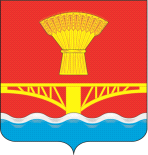 